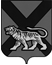 ТЕРРИТОРИАЛЬНАЯ ИЗБИРАТЕЛЬНАЯ КОМИССИЯ ГОРОДА  ДАЛЬНЕГОРСКАР Е Ш Е Н И Е29 августа  2017 г.                         г. Дальнегорск                               №  387/58О назначении Белотеловой Н.Ю. членом участковой комиссии избирательного участка № 1014 с правом решающего голоса 	В соответствии с п. п. «а» пункта 6, п. 11 статьи 29 Федерального Закона «Об основных гарантиях избирательных прав и права на участие в референдуме граждан Российской Федерации», решением Избирательной комиссии Приморского края от 18.08. 2017 № 32/273 «О кандидатурах, дополнительно зачисленных в резерв составов участковых комиссий Приморского края избирательных участков № 1023, группы с № 1003 по № 1019» территориальная избирательная комиссия города ДальнегорскаРЕШИЛА:Назначить членом участковой избирательной комиссии избирательного участка № 1014 с правом решающего голоса из резерва составов участковых комиссий Приморского края избирательных участков № 1023, группы с № 1003 по № 1019 взамен выбывшего:      Белотелову Наталью Юрьевну, 1996 года рождения; старший менеджер по обслуживанию ПАО «Сбербанк России» универсальный дополнительный офис в г. Дальнегорск; кандидатура предложена собранием избирателей по месту работы.Направить настоящее решение в участковую избирательную комиссию избирательного участка № 1014 для сведения.Председатель комиссии                                                                        С. Н. Зарецкая Секретарь комиссии                                                                     О. Д. Деремешко